Latest Results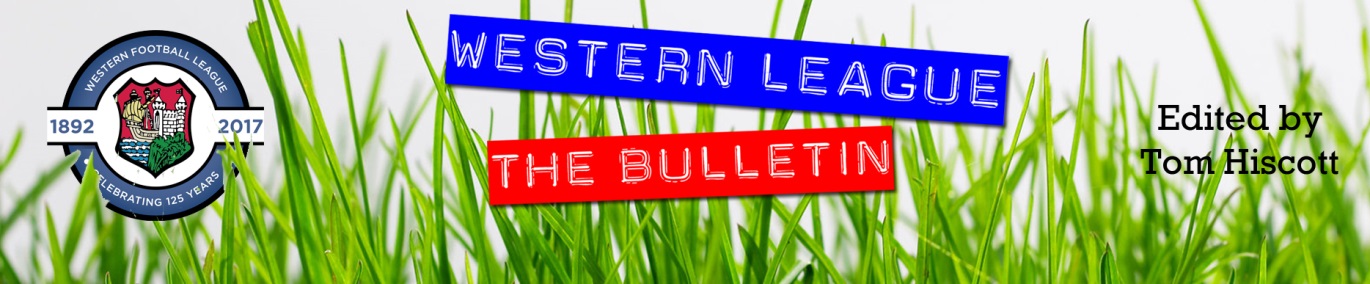 Tuesday 3rd November 2020FA Vase – First RoundBrimscombe & Thrupp		4-2		Longwell Green SportsBishops Cleeve			6-3		Shepton Mallet		Premier DivisionBrislington			2-4		Tavistock				130Chipping Sodbury Town		1-2		Westbury United			45Cribbs				2-0		Odd Down				83First DivisionBristol Telephones		0-6		Calne Town				52Hengrove Athletic		1-5		Welton Rovers				89Wednesday 4th November 2020Premier DivisionPlymouth Parkway		10-2		Street					297First DivisionSherborne Town		1-1		Bishop Sutton				106Midweek round-up: Tavistock headed into lockdown on the back of a fourth-straight win, after braces from Liam Prynn and Josh Grant helped lead them to a 4-2 victory away at Brislington. An unfortunate own-goal had cancelled out Prynn’s early opener, before the duo each struck around the half-hour mark to put the Lambs 3-1 up. Kye Simpson pulled a goal back for Brislington in first-half stoppage time to keep his side in the game, but Tavistock made sure of the three points when Grant grabbed his second midway through the second half. Cribbs are also keeping pace with the top sides in the Premier Division after goals from Steve Murray and Dan Webb saw them beat Odd Down 2-0 at the Lawns. In Tuesday’s other fixture, goals either side of the interval from Ricky and Steve Hulbert helped Westbury hold off a late charge from Chipping Sodbury to win by two goals to one. There were a couple of big away wins in the First Division, with Calne scoring three times in each half to claim a 6-0 victory over Bristol Telephones. Two goals inside the opening ten minutes from Matty Jenkins gave the Lilywhites a dream start, before the hosts were reduced to ten men which killed the game as a contest. Calne strolled to victory against their undermanned hosts, with a double from Jamie Walters, plus further goals from Josh Bright and Fabian Stanislas maintaining their excellent start to the season. It is Welton who lead the league heading into lockdown, after they survived a late floodlight failure on their way to registering a 5-1 win over Hengrove. Having gone ahead in the 10th minute through Dawid Regula, Welton saw their lead disappear instantly when Mickey Parsons headed Luke Crewe’s floated free kick into the back of the net. A first Rovers goal from Joe Ellis restored their advantage midway through the first half, with Regula then scoring from a tight angle to make it 3-1 just before half-time. Courtney Charles extended the visitors lead on the hour mark, before late drama ensued when a power cut saw the floodlights drop out at the AVB Stadium. Fortunately, after a short period of waiting, the power returned and Regula found time to complete his second hat-trick of the campaign, converting a spot kick five minutes from time. It was a tough night for Western League sides in the FA Vase, with Longwell Green and Shepton Mallet suffering heavy defeats. Mallet showed signs of life, scoring three second half goals before eventually losing 6-3 at the hands of Bishops Cleeve, while an Ollie Pitt treble saw Brimscombe & Thrupp hand Longwell Green Sports a 4-2 defeat in Gloucestershire. On the eve of lockdown, Plymouth Parkway produced an unbelievable performance to showcase why they are heavy title favourites. Taking on fourth-placed Street, the Devon side stormed to a 10-2 victory to give themselves a ten-point buffer going into the enforced break. Things looked bleak for the visitors as early as the eighth minute, when goals from Rob Farkins and Craig Veal gave Parkway a strong foothold in the contest. The league leaders were rampant from there on out, with Veal and River Allen scoring within the space of a minute, before Ryan Richards slotted home a penalty to make it 5-0 after just 25 minutes. Street were afforded a slight reprieve just before the interval when Ollie Pearson tucked home a penalty, with Parkway’s Ryan Lane sent off in the process of conceding the spot kick for accumulating a second yellow. Being down to ten men didn’t deter the hosts however, and after Ryan Richards restored their five-goal advantage in first-half stoppage time, the same man tucked home a penalty early in the second half to complete his hat-trick. Oscar Latas then struck for the Cobblers, before a late brace from Matt Wright, and a goal from Levi Landricombe took the Plymouth outfit to double figures.  In the First Division, Josh Williams tucked home a second-half penalty to give Sherborne a share of the spoils at home to Bishop Sutton after Sol Shearer had put the visitors in front inside the opening minute at Raleigh Grove. 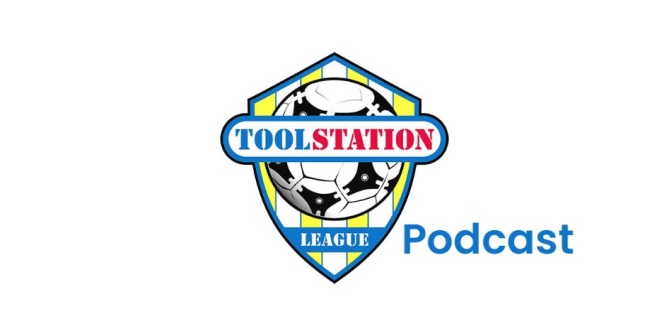 PREMIER DIVISIONPlayedWonDrawnLostGDPoints1Plymouth Parkway13112040352Tavistock1181216253Cribbs127238234Street137157225Exmouth Town1070312216Clevedon Town126335217Buckland Athletic156361218Westbury United106227209Bitton8602161810Bradford Town1253421811Roman Glass St George1160521812Bridgwater Town11515-21613Shepton Mallet10343-21314Cadbury Heath10406-51215Brislington10325-71116Odd Down12318-201017Keynsham Town11236-7918Hallen13238-10919Wellington13238-16920Bridport9108-23321Chipping Sodbury Town10028-252FIRST DIVISIONPlayedWonDrawnLostGDPoints1Welton Rovers1082020262Corsham Town871020223Calne Town870116214Ashton & Backwell United96129205Wincanton Town126246206Warminster Town961213197Wells City95135168Almondsbury11515-6169Radstock Town950411510Lebeq United842281411Portishead Town1042421412Sherborne Town11416-21313Bishop Sutton9414-61314Bristol Telephones9405-11215Hengrove Athletic9333-21216Cheddar10406-31217Bishops Lydeard11119-16418Oldland Abbotonians9108-15319Longwell Green Sports10019-23120Devizes Town9018-261